Федерация спортивного ориентирования Воронежской области
Чемпионат ВУНЦ ВВС ВВА 
среди переменного состава по факультетам
Кросс-спринт
19 октября 2017г., СОК "Олимпик"

ПРОТОКОЛ РЕЗУЛЬТАТОВ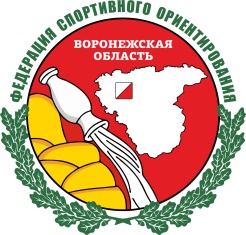 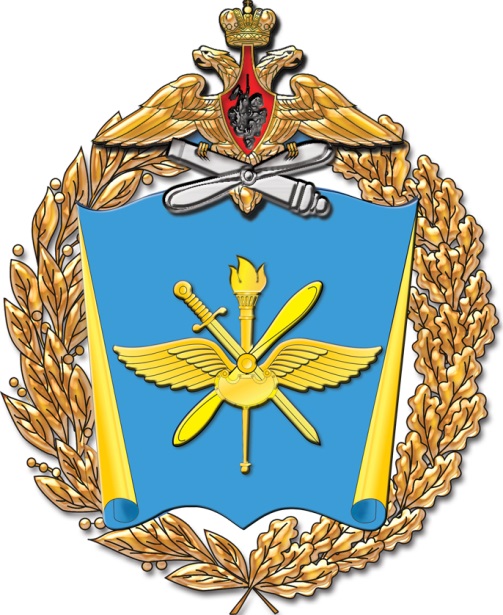 МЭ, 15 КП, 3.500 м№п/п Фамилия, имя              Коллектив            Квал Номер ГР   РезультатОтставан    Место Очки    1 Сафонов Александр         3 факультет          МС     54 1998 00:18:40   +00:00      1  200     2 Мелихов Алексей           2 факультет          КМС    42 1996 00:19:12   +00:32      2  197,2   3 Фоменко Максим            10 факультет         КМС    46 1998 00:19:41   +01:01      3  194,6   4 Клавкин Александр         7 факультет          I      23 1996 00:20:25   +01:45      4  190,6   5 Ибрагимов Ильгам          3 факультет (лично)  КМС     1 1996 00:20:50   +02:10      5  188,4   6 Мальнев Игорь             3 факультет          МС     50 1995 00:21:08   +02:28      6  186,8   7 Ефремов Михаил            3 факультет          I      17 1995 00:23:07   +04:27      7  176,2   8 Копылов Андрей            10 факультет         I      20 1998 00:23:28   +04:48      8  174,3   9 Мелихов Олег              2 факультет          КМС    34 1996 00:23:31   +04:51      9  174,1  10 Поленок Павел             7 факультет                 33 1998 00:24:57   +06:16     10  166,4  11 Беляев Семен              3 факультет (лично)  I       3 1998 00:25:08   +06:28     11  165,4  12 Пигарев Дмитрий           3 факультет          КМС    38 1998 00:25:22   +06:42     12  164,1  13 Пономарев Иван            11 факультет         I      14 1996 00:26:11   +07:31     13  159,8  14 Шевченко Виталий          5 факультет                 45 1997 00:26:14   +07:33     14  159,5  15 Богомолов Евгений         10 факультет         I      11 2000 00:26:51   +08:11     15  156,2  16 Прокофьев Максим          11 факультет         КМС    30 1999 00:26:57   +08:17     16  155,6  17 Кудлаев Александр         12 факультет                31 1995 00:27:13   +08:32     17  154,3  18 Гладков Антон             5 факультет                 16 1996 00:27:23   +08:42     18  153,4  19 Коцюба Вадим              10 факультет         I      26 1997 00:28:16   +09:36     19  148,6  20 Халуев Никита             2 факультет                 28 1995 00:28:59   +10:18     20  144,8  21 Нуждин Кирилл             1 факультет                 37 1998 00:29:40   +10:59     21  141,1  22 Астапов Павел             10 факультет (лично) II      8 1998 00:29:54   +11:13     22  139,9  23 Девицкий Максим           4 факультет                 27 1997 00:30:01   +11:20     23  139,3  24 Диденко Евгений           1 факультет                 13 1992 00:31:20   +12:39     24  132,2  25 Закотенко Дмитрий         8 факультет                 12 1998 00:31:50   +13:09     25  129,5  26 Окольничев Максим         5 факультет (лично)  I       6 1996 00:31:55   +13:14     26  129,1  27 Ломакин Михаил            8 факультет                  5 1998 00:33:15   +14:34     27  121,9  28 Неклюдов Алексей          5 факультет                 25 1995 00:33:16   +14:35     28  121,8  29 Плотников Александр       8 факультет                 19 1997 00:35:23   +16:42     29  110,5  30 Баркатин Алексай          12 факультет                22 1996 00:39:11   +20:30     30   90,2  31 Чусаков Роман             5 факультет (лично)          4 1999 00:39:57   +21:16     31   86    32 Андреев Александр         7 факультет                 21 1997 00:40:29   +21:48     32   83,2  33 Овсянников Владимир       1 факультет                 51 1996 00:42:11   +23:30     33   74,1  34 Мокейкин Илья             4 факультет                 39 1991 00:46:44   +28:03     34   49,7  35 Парамонов Егор            5 факультет                 35 1997 00:48:11   +29:30     35   41,9  36 Горбанев Александр        7 факультет (лично)         10 2000 00:51:37   +32:56     36   23,6  37 Печкарев Валентин         4 факультет                 29 1997 00:54:15   +35:34     37    9,4  38 Филатов Василий           12 факультет                52 1996 00:54:15   +35:34     38    9,4  39 Урлапов Александр         11 факультет                47 1997 00:59:17   +40:36     39    1  40 Хлебников Максим          7 факультет (лично)          2 1995 п.3.13.12.2                 0  41 Волокитин Георгий         4 факультет                 18 1998 п.3.13.12.2                 0  42 Сафонов Андрей            11 факультет                24 1996 п.3.13.12.2                 0  43 Себелев Сергей            2 факультет                 40 1995 п.3.13.12.2                 0  44 Ипполитов Александр       12 факультет                43 1997 п.3.13.12.2                 0  45 Щербашин Иван             7 факультет                 44 1998 п.3.13.12.2                 0  46 Продонов Николай          8 факультет                 48 1998 п.3.13.12.2                 0  47 Мачехин Андрей            1 факультет                 53 1993 п.3.13.12.2                 0  48 Мытник Максим             9 факультет                 36 1996 п.6.7.14                    0  49 Зыбалов Максим            9 факультет                 32 1997 п.6.7.14                    0  50 Акулов Никита             9 факультет                 15 1996 п.6.7.14                    0  51 Коровянский Дмитрий       9 факультет (лично)          9 1996 п.6.7.14                    0  52 Павлов Дмитрий            9 факультет                 49 1997 п.6.7.14                    0Главный судья                                   Крестьянов Р.М.Главный секретарь                               Арбузов П.А.